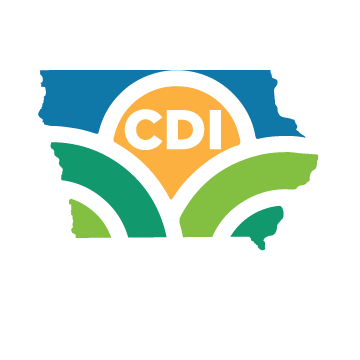 2022 Iowa Soil and Water Conservation District Commissioners76th Annual ConferenceAugust 22 and 23, 2022Gateway Hotel and Conference Center, 2100 Green Hills Dr.Ames, IA 50014Early Registration Deadline: July 29, 2022Registrant Name (please print) 	Guest Name 	Title 	District/Organization/Agency 	Address 	City 	State 	Zip Code 	Phone 	Email 	Physical or dietary restrictions?	Yes	No	If yes, please indicate:  	Attention Commissioners and Assistant Commissioners: Please register, but do not send payment unless you are  registering a guest. Payment is due at time of registration for all others planning to attend. The additional $20 late fee for commissioners registering after July 29th must be incurred by the commissioner.  Make checks payable to CDI.MAKE CHECKS PAYABLE TO CDIGrand Total: $ 	 Total number of people attending each event:   August 22	Lunch  	Guest Tour  	Banquet (*please choose one of the following):                                    ______ Grilled Tavern Steak au Poivre *OR*                                    ______ Chicken Wellington                                     ______ Vegetarian optionAugust 23	Breakfast  	Lunch _________2022 Iowa Soil and Water Conservation District Commissioners Annual Conference	August 22 & 23, 2022AgendaSunday, August 21, 2022Noon	        Registration Table Opens3:00 pm	CDI Board MeetingMonday, August 22, 20228:00 am 	Registration and Credentials Tables Open	Exhibits Open – Auction Items Accepted9:00 am	Guest Tour Departs	Welcome from CDI and SSCWQC 	CDI Business Meeting11:30 am	Breaks and Exhibits12:00 pm	Lunch – Speaker; Secretary Mike Naig 1:00 pm 	Break and Exhibits1:30 pm	Afternoon session: Where we are on Water Quality and Quantity in Iowa – Iowa Soybean Association and USGS2:15 pm	Ice Cream Social served by CDI Board – Break and Exhibits2:45 pm	Afternoon session: How can we improve water quality in Iowa? – Catherine DeLong, ISU Extension and Wayne	Fredericks, Farmer from Osage, Iowa3:30 pm	Break and Exhibits3:45 pm	Afternoon session: Water Quantity Improvement Innovation in Iowa – Johnathon Swanson, Polk SWCD and Mary Beth Stevenson, City of Cedar Rapids4:30 pm 	Break and Exhibits4:45 pm	NACD Presentation5:00 pm	Social and Exhibits6:00 pm 	Awards Banquet – Speaker Larry Weber, Iowa Flood Center8:00 pm	Live Auction Tuesday, August 23, 20227:00 am 	Breakfast Buffet – Speaker Neil Hamilton, retired Drake Law Professor 8:00 am	Break and Exhibits8:30 am	Propelling Conservation through Conversation… An Imagining Session - Commissioners/IDALS General Discussion to explore ways to enhance commissioner’s involvement, ideas to get new people involved with local SWCDs, suggestions to enhance Commissioners/IDALS partnership, and share local best practices for District operations10:00 am	Break and Exhibits10:30 am	Panel Discussion – Partners, NRCS, FSA, IDNR11:30 am	Lunch and District Awards	Speaker NRCS Terry Cosby (invited)1:00 pm	Annual Conference Wrap-up 